WORKSHEET10 WAYS TO AUTOMATE YOUR SOCIAL MEDIA POSTS For More Buzz and VisibilityUse this Worksheet to make sure you miss no opportunity to make sure your blog posts convert!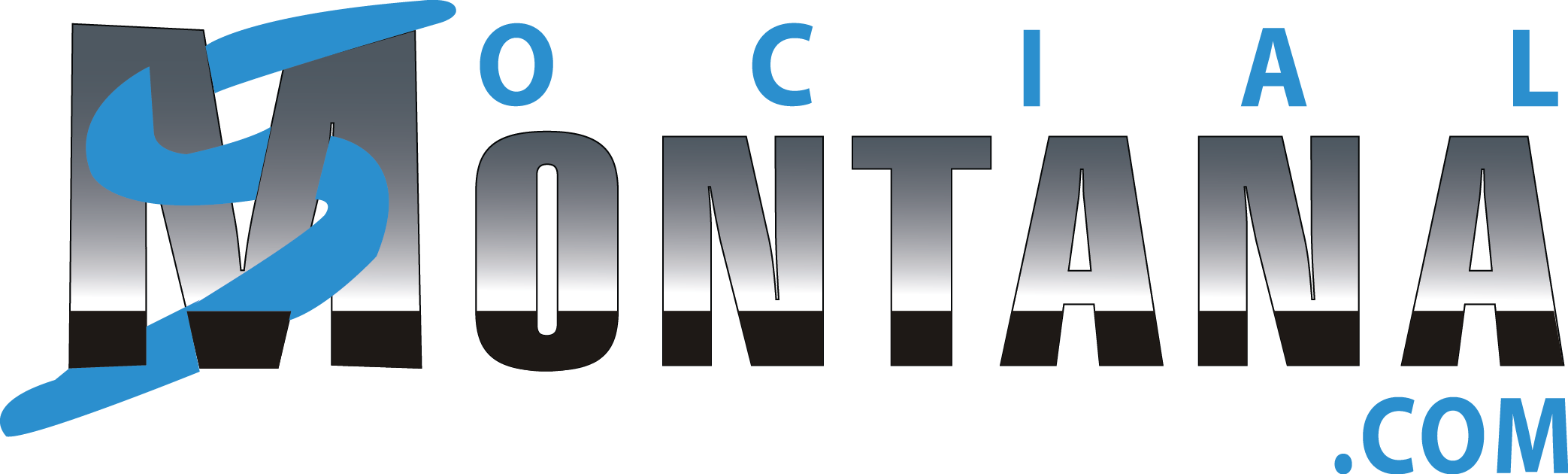 Steps to takeActionsList the social networks that you regularly and consistently useCheck the Insights or analytics for your account in each of these networks. Determine which time frame provides the most engagement with your posts Browse stats for these networks via Google search (include current year in search)Calculate where the highest active concentration of your target market likes to congregate. Take into account:How you like to communicate (what media and networks you prefer)How your audience likes to communicate (post types they like best, networks they are most active on)Study your stat-search results. Note any results of relevance to you.Visit social networks that show relevant engagement patterns. Check to see that your audience is indeed active and does have a presence on these networks.Create a spreadsheet in either MS Excel or MS Word for your social networkingInclude fields such as:Time of Day (for most engagement/activity)Post types drawing most engagementPost media drawing most engagementHot topicsAnd any other fields you notice patterns occur withOn a separate line each, enter:The social networks you currently useThe social networks you would like/need to addStudy your stat-search results. Note any of relevance to you and your unique audienceEnter your results into your spreadsheet. Get into the habit of updating your spreadsheetSteps to takeActionsResearch and make a list of any influencers and/or authority blogs/sites you need to followMake a list of keywords you would like to set alerts for in your RSS feedCheck out MeetEdgar, Recurpost and Buzzstream to see if either of these content managers is a viable tool to use in your research, as well as in automation and outreach—especially if you are going to be looking for:Speaking/posting opportunitiesGuest speakers/postersMake a list of keywords you would like to set alerts for in your RSS feeds________________________________________________________________________________________________________________________________________________Make a list of: Potential guest speakers/posters you would like to approachPotential podcasts or blogs on which you would like to be a guest speaker/posterSteps to takeActionsMake a list of social plugins you are interested in (search them at the WordPress plugins directory)Check their ratings, if they are on the WordPress Plugins DirectoryRead reviews for these plugins, noting any pros and cons of relevance to youMake a short-list of plugins you definitely plan to installSteps to takeActionsCheck the stats for your existing social share buttons. Check the settings for your existing social share buttons.Decide on their visual effectiveness, and whether or not it is time for a change.Decide whether you need your social buttonsIn a sidebar (widget)In your postsOtherResearch social share button widgets and pluginsSteps to takeActionsConsider how to maximize—and share—your testimonials—especially those you receive via social mediaCheck out best-selling author social profiles and websites. Make note of social strategies they use and consider if you wish to follow suit.Check out a testimonials widget such as Repuso’s Social Testimonials and ReviewsFind your best social testimonialsSteps to takeActionsResearch seasonal strategies other entrepreneurs useMake a list of seasonal strategies you feel would work for your website/social sharingSteps to takeActionsDecide how much of your social posting and sharing you need to or desire to outsourceExplore outsourcing strategiesCreate a monthly social sharing planProgram your social apps and tools